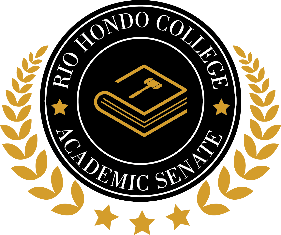 Academic Senate AgendaApril 4, 2023 1:00 p.m.Location: https://zoom.us/j/94542479249?pwd=QmE3bExzRi9rTExDZ21MK1VQU1VJQT09Call to Order Approval of Minutes from March 21, 2023Public Comment: Persons wishing to address the Academic Senate on any item on the agenda or comment on any other matter are allowed three minutes per topic.  Pursuant to the Brown Act, the Academic Senate cannot discuss or take action on items not listed on the agenda.  Matters brought before the Academic Senate that are not on the agenda may, at the Senate’s discretion, be referred to the Senate Executive Council or placed on the next agenda.Committee ReportsSenate CommitteesAcademic Rank, Frank SoteloCurriculum, Elizabeth RamirezDistance Education, Jill PfeifferGuided Pathways, Lydia GonzalezInstructional Technology (ITC), Dana AraziOpen Educational Resources (OER), Sheila LynchOutcomes, Sean HughesStaff Development/FLEX, Katie O’BrienPlanning & Fiscal Council CommitteesFacilities, Scott JaeggiInstitutional Effectiveness (IEC), Julio FloresPlanning and Procedural Council, Rudy RiosProgram Review, Marie Eckstrom Safety, Brian BrutlagAdditional CommitteesEnterprise Systems Advisory, Colin YoungFoundational Skills & Instructional Support, Tyler OkamotoOnline Education Initiative (OEI), TBDASCCC Open Educational Resources Initiative (ASCCC OERI), Sheila LynchStudent Equity, Juana MoraStudent Success and Support Services Program (SSSP), Bill CuringtonPresident’s ReportAnnouncement: Outcomes Committee (KDA, BSS, DSPS)Announcement: Syllabus Task forceDiscussion: RioFlexVice President’s Report1st Vice President, Kelly Lynch2nd Vice President, Angelica MartinezUnfinished BusinessNoneGuest ReportMaximum Units-Winter and Summer, Dr. Earic Dixon-PetersNumber of units for full time-Winter and Summer, Dr. Earic Dixon-PetersASCCC Area Meeting, Farrah NakataniNew BusinessAB361 Motion (Appendix A)AnnouncementsAdjournmentAppendix APursuant to Assembly Bill 361, if this committee reaches consensus that meeting in-person during the state of emergency would present imminent risks to the health or safety of attendees, the committee will be permitted to meet via remote teleconference under the provisions of AB 361 for a maximum period of 30 days. After 30 days, the committee will need to reconsider the items below and again reach consensus if it desires to continue meeting under the modified Brown Act requirements.In order to renew the resolution, the committee must:1) Reconsider the circumstances of the state of emergency; and2) Determine that the state of emergency continues to directly impact the ability of the members to meet safely in person.It is recommended that the committee authorize remote teleconference meetings pursuant to AB 361.